Safeguarding children means protecting the most vulnerable from abuse and neglect.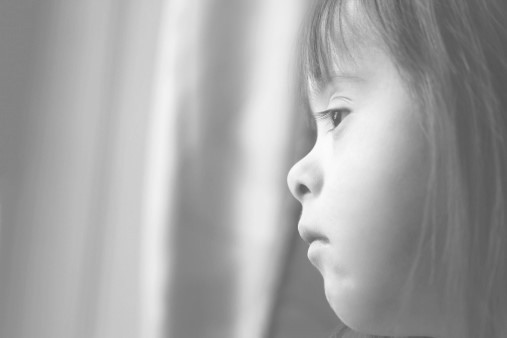 During the Covid-19 pandemic, professionalsand volunteers may come into contact with individuals and families they haven’t metbefore.If you see something, are told something or something doesn’t feel right you need to report it.Call Oldham’s Multi Agency Safeguarding Hub on 0161 770 7777 .Out of office hours contact 0161 770 6936 Don’t ignore it, report it.For more information visit https://www.oldham.gov.uk/lscb/ With thanks to Rochdale Safeguarding Children Partnership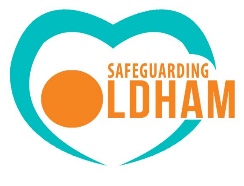 